Hinweise und Tipps zur Erstellung deines Videos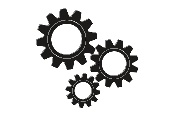 Bildquelle: https://pixabay.com/de/zahnrad-zahnräder-grafik-getriebe-472009/, "gear", Michael Schwarzenberger, Lizenz CC01. Hinweise zu Text und Ton2. Legetechnik und Videofilm3. Präsentation - Screencast4. Videoschnitt und (zusätzliche) Tonaufnahme (wenn nötig)Im Folgenden werden beispielhaft Methoden aufgezeigt, wie du ein Lernvideo erstellen kannst. Selbstverständlich ist es möglich, dass du die verschiedenen Techniken (Film, Präsentation und Legetechnik) miteinander kombinierst oder eine andere Technik nutzt. Der Videoschnitt ist nicht unbedingt nötig, jedoch oft hilfreich um Sprechpatzer heraus zu schneiden oder um Szenen, wie beispielsweise das Zeichnen von UML-Diagrammen, im Zeitraffer ablaufen zu lassen …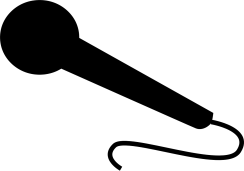 Bildquelle: https://pixabay.com/de/mikrofon-diskussion-singen-310561/, "microphone", user: Clker-Free-Vector-Images, CC01. Hinweise zu Text und TonGesprochener Text dient als Erklärung dessen, was auf den Bildern bzw. im Video zu sehen ist (Achtung: nicht (nur) den Text oder die Programmcodes, die im Video zu sehen sind, nachsprechen).Anhand des Storyboards sollte deutlich sein, was wer während der Audioaufnahme sagen muss. Eine Nachbearbeitung mit der vorgeschlagenen Schnittsoftware ist zwar möglich, bedeutet jedoch immer einen zeitlichen Mehraufwand. Oft ist es hilfreich, wenn der zu sprechende Text 1 : 1 auf einem Blatt notiert wird. Achte dann darauf, dass der Text nicht einfach abgelesen wirkt.Bei Tonaufnahmen auf ein ruhiges Umfeld achten.Ggf. Töne/Musik und Bilder lizenz- und kostenfrei im Internet suchen (können je nach Schnittsoftware auch dort vorhanden sein) oder - noch besser - selbst erstellen.Bei der Mischung von Videoaufnahmen mit Ton und dem Zusammenschnitt von weiteren Audioaufnahmen sollte bedacht werden, dass der Ton ggf. eine sehr unterschiedliche Lautstärke hat. Dies kann vermieden werden, wenn eine Probeaufnahmen gemacht und die Lautstärke dieser mit den bisherigen Aufnahmen verglichen wird.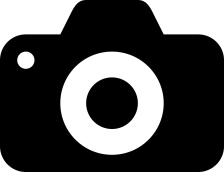 Bildquelle: https://pixabay.com/de/foto-kamera-kamera-bilder-foto-2027073/, "photo-camera", user: OpenClipart-Vectors, CC0 Lizenz2. Legetechnik und VideofilmEntsprechend des Storyboards erstellst du die Objekte, die abfotografiert werden sollen.Du legst einen Bereich fest, auf dem du die Objekte, den Code etc. zum Abfotografieren anordnen möchtest.Du fotografierst die einzelnen Szenen. Achte auf gute Lichtverhältnisse und vermeide Schattenwürfe auf den Bildern.Die Bilder fügst du anschließend mittels einer Schnittsoftware zu einem Video zusammen.Du hast auch die Möglichkeit die Legetechnik mit einer Videoaufnahme, in der du zum Beispiel einen Code notierst, zu kombinieren. Mittels einer Schnittsoftware, kannst du Videoaufnahmen unter anderem im Zeitraffer ablaufen lassen.Die Audioaufnahme zu den Bildern (und Videos) kann anschließend mittels der Schnittsoftware erfolgen.Die Schnittsoftware ermöglicht es dir zu bestimmen, wie lange ein Bild gezeigt werden soll, du kannst Teile aus deinem Video wieder entfernen etc.BeachtenswertesMöglichst schlichte Bilder, Objekte erstellen.Nur die wichtigsten Informationen notieren.Das Smartphone bei Videoaufnahmen quer halten.Von Vorteil kann ein Stativ oder eine andere Halterung sein, damit das Smartphone oder die Kamera immer die gleiche Position hat und ruhig gehalten wird.Damit Licht- und Tonaufnahmen ähnlich sind, sollte bei Unterbrechung des Drehs darauf geachtet werden, dass dieser unter ähnlichen Bedingungen fortgesetzt wird (sofern das Storyboard dies so vorsieht).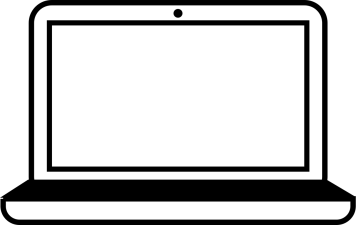 Bildquelle: https://pixabay.com/de/computer-laptop-elektronik-1294226/, "computer", user: OpenClipart-Vectors, CC0 Lizenz3. Präsentation - ScreencastIm ersten Schritt erstellst du die Präsentation (zum Beispiel mit den kostenlosen Tools von OpenOffice, LibreOffice oder Prezi).Im zweiten Schritt kannst du diese Präsentation mittels einer Screencast-Software vom Bildschirm abfilmen und gleichzeitig eine Tonaufnahme aufzeichnen.Besonderheiten unter WindowsMit der PowerPoint-Software, die im Microsoft Office Paket vorhanden ist, können auch Audioaufzeichnungen eingefügt werden (Option Einfügen > Audio > Audioaufnahme) oder die gesamte Bildschirmpräsentation kann mit Ton aufgezeichnet werden (Option Bildschirmpräsentation > Bildschirmpräsentation aufzeichnen).Besonderheiten mit MacOSPräsentation (z. B. als PDF oder Keynote) kann mit dem QuickTime Player oder der (30 Tage) kostenlosen App "Explain Everything" abgefilmt und Ton und weitere Texte, Zeichnungen können eingebunden werden.BeachtenswertesEine PowerPoint-Präsentation kann bei Bedarf auch direkt als Video exportiert werden.Auch bei Präsentationen können entweder innerhalb der Präsentationsoftware oder mittels der Videoschnittsoftware ein tolles Opener Bild bzw. ein Abspann gestaltet werden.Hinweise zu drei kostenlosen Screencast-MöglichkeitenOpen Broadcaster Software (OBS): Diese Software bietet viele Möglichkeiten; wirkt auf den ersten Blick unübersichtlich, ist jedoch für den Zweck der Aufzeichnung der Bildschirminhalte sehr gut einsetzbar. Was hilfreich sein kann: Ausgabeformat sollte auf mp4 eingestellt werden: Datei > Einstellungen > Ausgabe > Aufnahmeformat mp4 wählen. (Voreingestellt ist das Format flv. Dieses Format wird z. B. vom Windows Movie Maker (Videoschnittprogramm) nicht akzeptiert.)Zur Festlegung, dass eine Bildschirmaufnahme gemacht werden soll, in der Rubrik "Quellen" mittels "+" "Bildschirmaufnahme" hinzufügen.Aufnehmen: Aufnahme starten und das OBS-Fenster verkleinern, damit auf dem Bildschirm die aufzunehmende Präsentation zu sehen ist (ggf. kann auch per Shortcut eine Tastenkombination zum Starten und Stoppen der Aufnahme eingestellt werden).Die Aufnahme kann anschließend mit einem Videoschnittprogramm bearbeitet werden.Screencast-O-Matic:Diese Software ist nur online nutzbar.In der kostenlosten Version kann man bis zu 15 Minuten Video aufzeichnen, die Aufzeichnung wird als mp4 gespeichert, mit einem kleinen Wasserzeichen.Die Software muss auf der Webseite per Click auf "Launch Recorder" gestartet werden (es wird eine ausführbare Datei heruntergeladen und der Screencast-O-Matic Bildschirm erscheint; man kann direkt aufnehmen, nicht so komplex wie OBS).QuickTime (MacOs)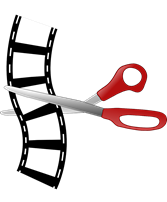 Bildquelle: https://pixabay.com/de/schneiden-bearbeitung-filmstreifen-150066/, "Cutting", user: OpenClipart-Vectors, CC0 Lizenz4. Videoschnitt und (zusätzliche) Tonaufnahme (wenn nötig)Eine Übersicht über verschiedene Videoschnittsoftware findest du im Internet. Hier werden zwei kostenlose Programme vorgestellt, die ausreichend Funktionalität bieten um ein Lernvideo zu erstellen und die für Videoschnitt-Einsteiger geeignet sind.Für Windows gibt es die Software Windows Movie Maker, die jedoch seit 2012 nicht mehr weiterentwickelt wird. Nutzbar ist sie dennoch und sie bietet ausreichend Funktionalität um ein Lernvideo zu bearbeiten. Auf der Supportseite von Windows wird bekannt gegeben, dass bald eine aktuelle Version für Windows 10 erscheinen soll. Bisher kann Windows Movie Maker inoffiziell auch auf Windows 10 Geräten installiert werden. Bis Windows 7 ist die Software immer im Windows Paket mit dabei.Apple Nutzer können direkt die mitgelieferte Software iMovie nutzen. Im Vergleich zur Software Windows Movie Maker ist diese aktueller und bietet mehr Funktionalität (u.a. mehr als eine zusätzliche Tonspur, dies ist für das Projekt jedoch nicht notwendig).Mittels der beiden Programme ist es unter anderem möglich, Bilder und Videos zusammenzuführen, zu schneiden, Audiospuren aufzunehmen, zu ergänzen, verschieben und ebenfalls zu schneiden. Bei der Zusammenführung von Bildern ist darauf zu achten, dass die Zeit pro Bild auf mindestens 0,5 Sekunden gestellt werden sollte. Außerdem können nachträglich Kommentare als Text (zum Beispiel um schriftliche oder sprachliche Fehler zu korrigieren) eingefügt werden.Tipp: Bei Schwierigkeiten in der Bedienung helfen oft Online-Suchen wie zum Beispiel "Windows Movie Maker Kommentare einfügen", um herauszufinden, wie man nachträglich Kommentare in ein Video einfügt.